Приложение 3                
к приказу Председателя Агентства     
Республики Казахстан по делам строительства
и жилищно-коммунального хозяйства     
от 15 октября 2009 года № 124             Типовая форма отчета по управлению объектом кондоминиума                                  ОТЧЕТ
                   по управлению объектом кондоминиума
   за период с "1"апреля 2015года по "30"июня2015года                                                  "21"октября2015г.Орган управления объектом кондоминиума:  
Остаток на текущем счете в банке второго уровня, на который
перечисляются взносы (платежи) собственников помещений (квартир): 
Остаток на сберегательном счете в банке второго уровня, на
который перечисляются взносы (платежи) собственников помещений
(квартир): __________________________________________________________
Доходы: итого 2395859
в том числе:
      1. Ежемесячные взносы собственников помещений (квартир) на
         эксплуатацию и ремонт общего имущества: 2395859
      2. Взносы собственников помещений (квартир) для накопления сумм
         на капитальный ремонт общего имущества (сберегательный счет):
         ______________
      3. Плата за сданное в аренду (найм) общее имущество: __________
      4. Иные поступления (добровольные частные инвестиции и т.д.):
         __________________
Административные расходы: итого  2134746
в том числе:
      1. Затраты на содержание штатного персонала: 1813785
      2. Обязательные платежи в бюджет согласно Кодексу Республики  
         Казахстан "О налогах и других обязательных платежах в бюджет" (Налоговый кодекс) и Закону Республики Казахстан "О пенсионном обеспечении в Республике Казахстан": 216812

      3. Банковские услуги: 20260
      4. Оплата за расчетно-кассовое обслуживание: 
      5. Расходы на содержание офиса: 83889
Расходы по эксплуатации и ремонту общего имущества объекта
кондоминиума: итого  263247
в том числе:
      1. Оплата поставщикам услуг по договорам (дератизация
         подвальных помещений, аварийная служба, вывоз ТБО и т.д.): 84325
        
      2. Текущий ремонт общего имущества объекта кондоминиума: 105031
      3. Капитальный ремонт общего имущества объекта кондоминиума: __
      4. Хозяйственные расходы (приобретение инвентаря, оборудования   73891
         и др.)  
Иные расходы, связанные с эксплуатацией и содержанием общего
имущества объекта кондоминиума (с указанием видов и стоимости
расходов): итого в том числе: ИТОГО(Общая сумма):2397993
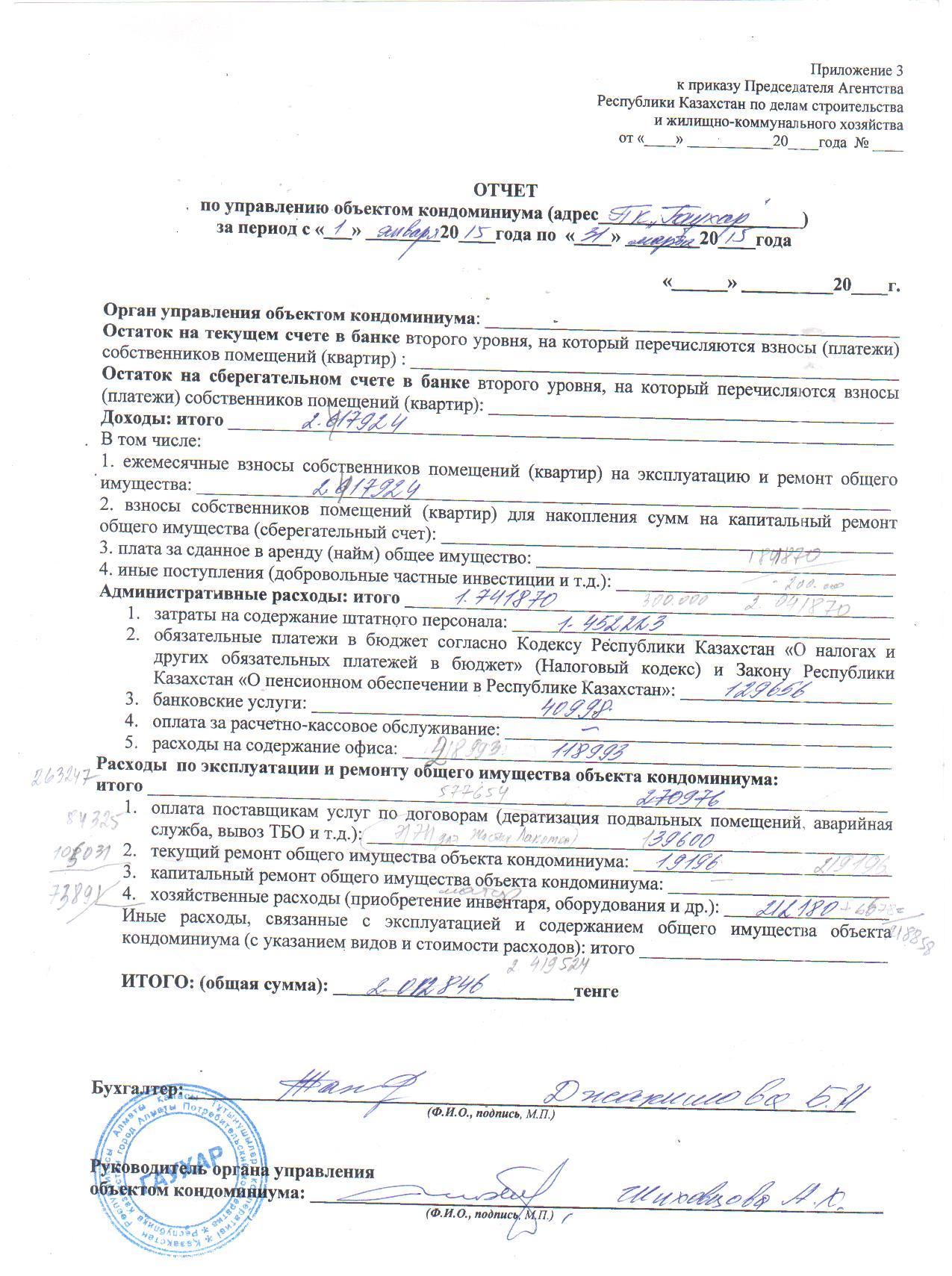 